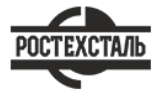 ГОСТ 10994-74Сплавы прецизионные. МаркиСтатус: действующийВведен в действие: 1975-01-01Подготовлен предприятием ООО «Ростехсталь» - федеральным поставщиком металлопрокатаСайт www.rostechstal.ru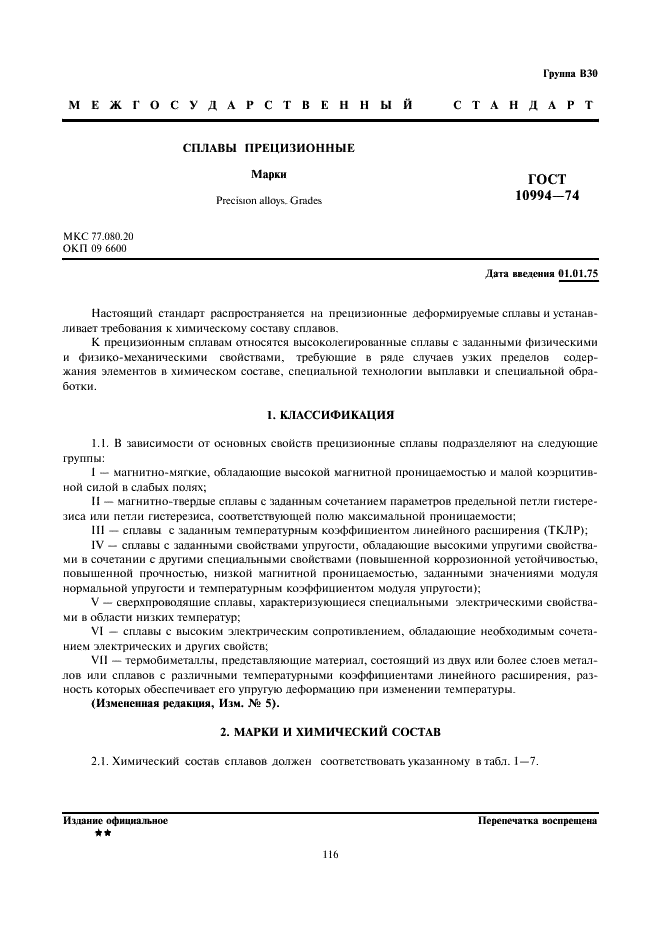 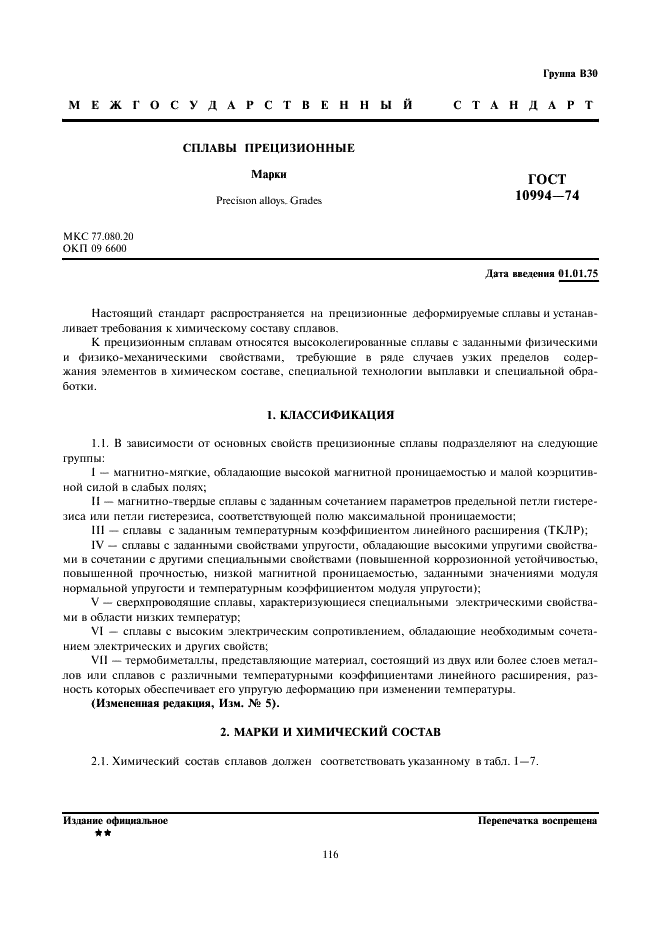 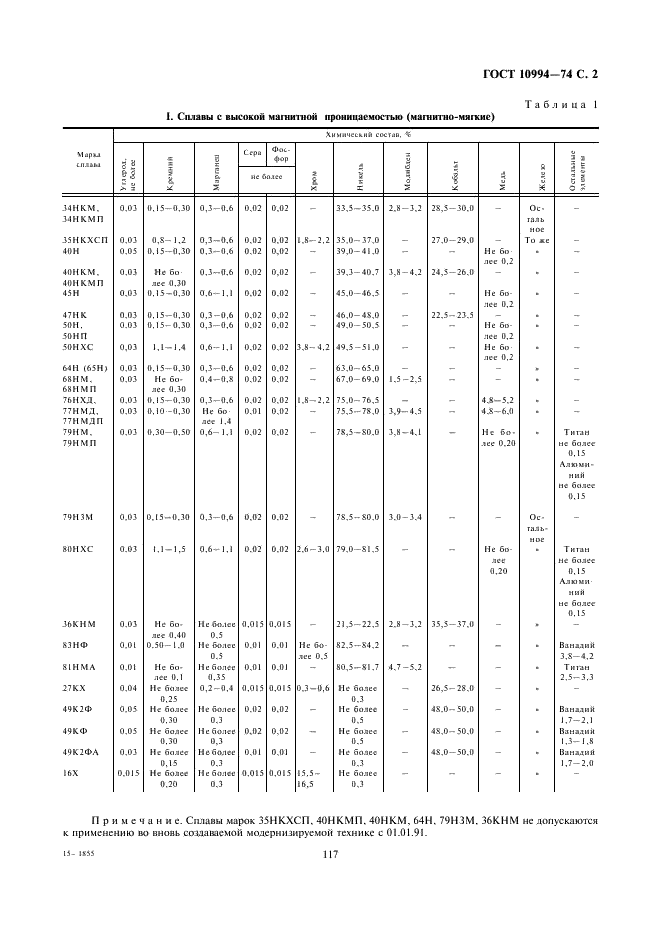 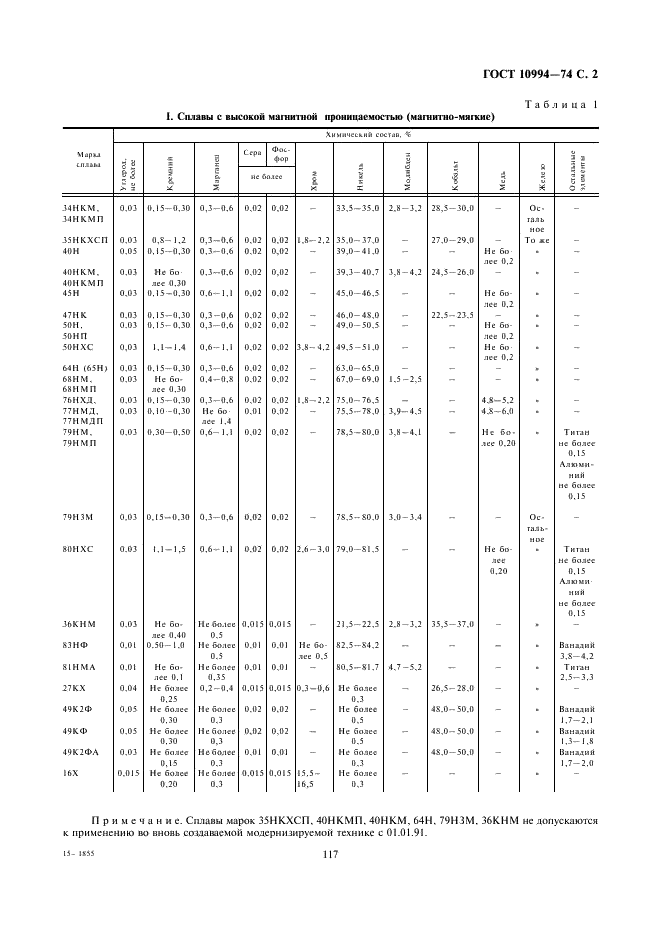 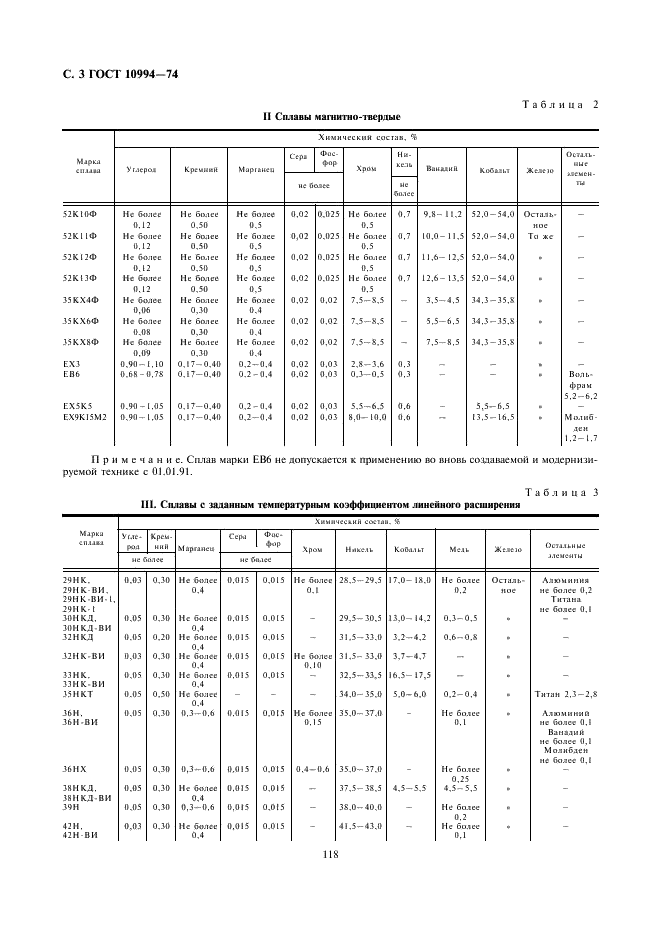 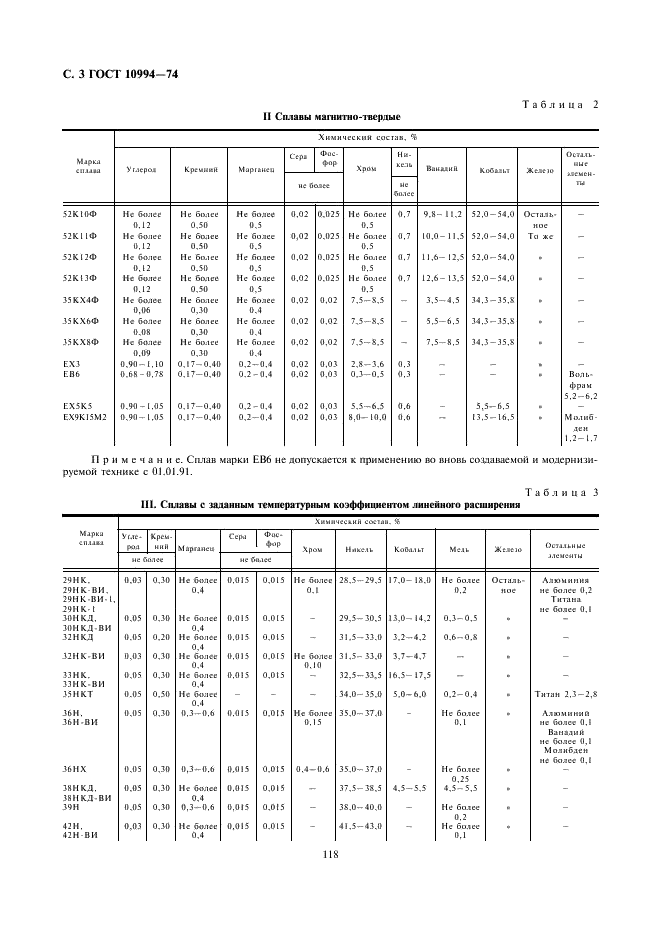 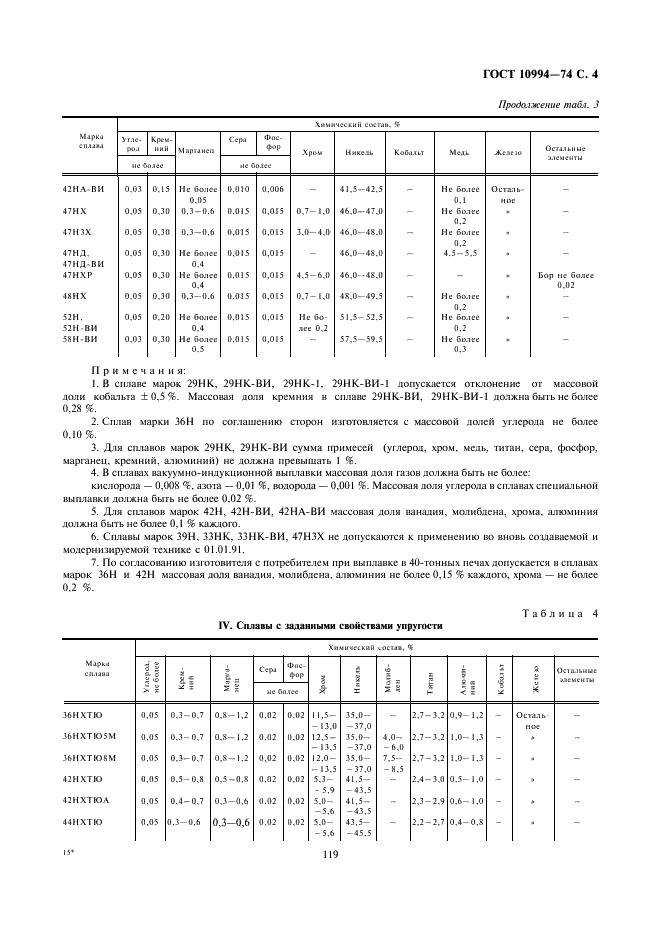 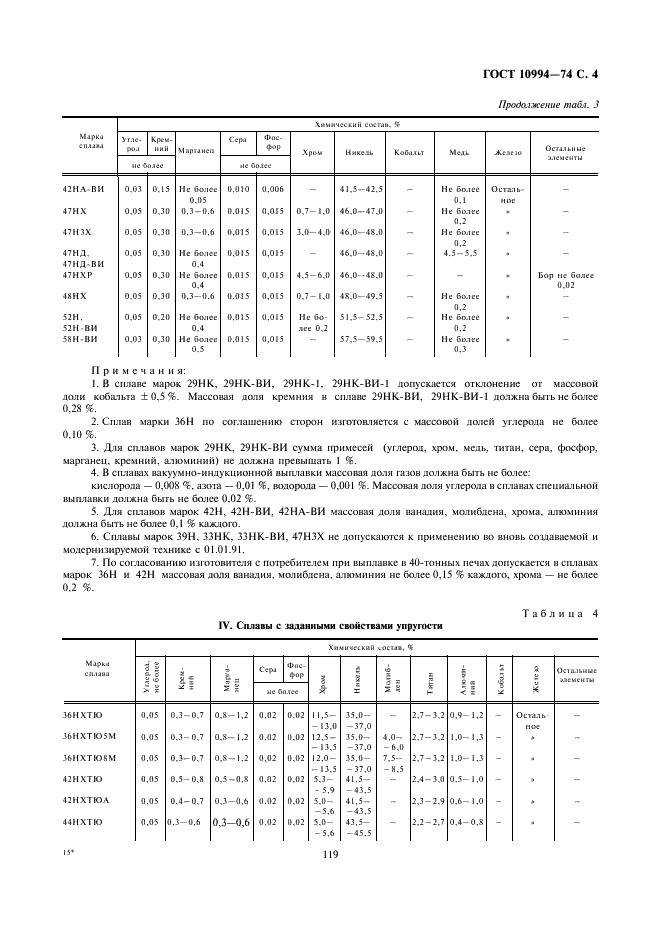 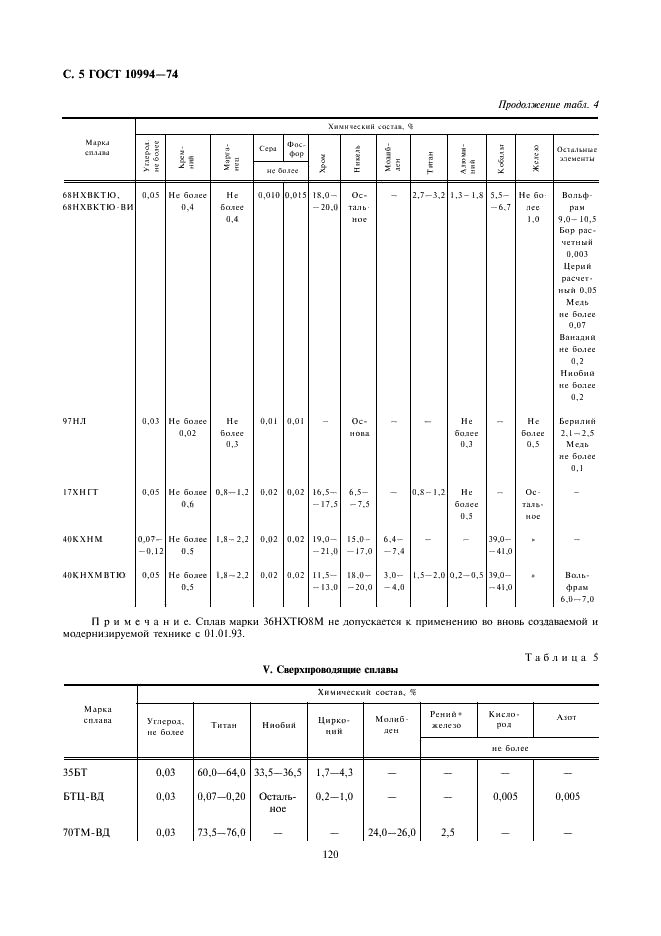 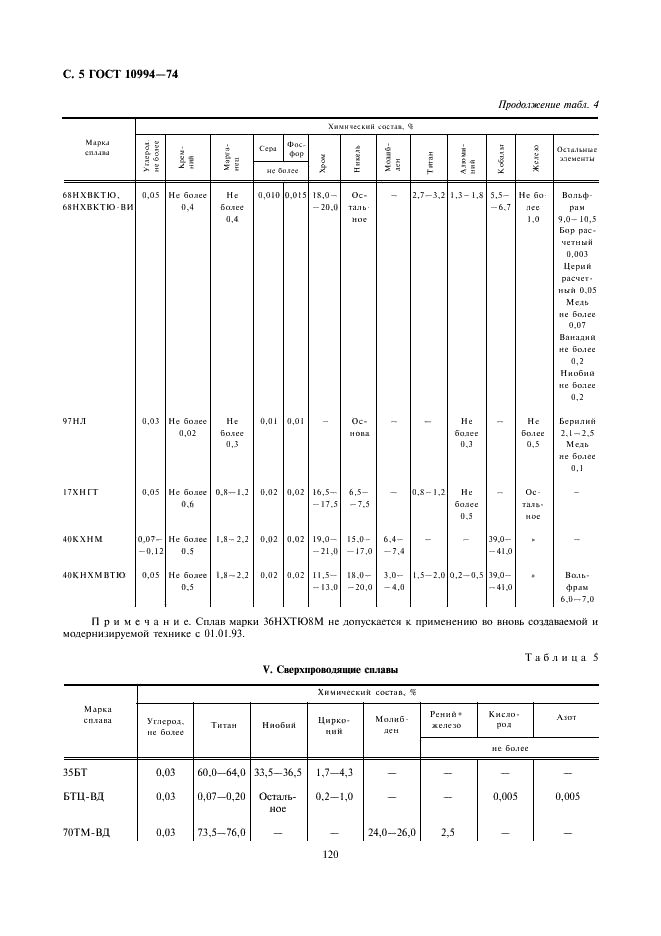 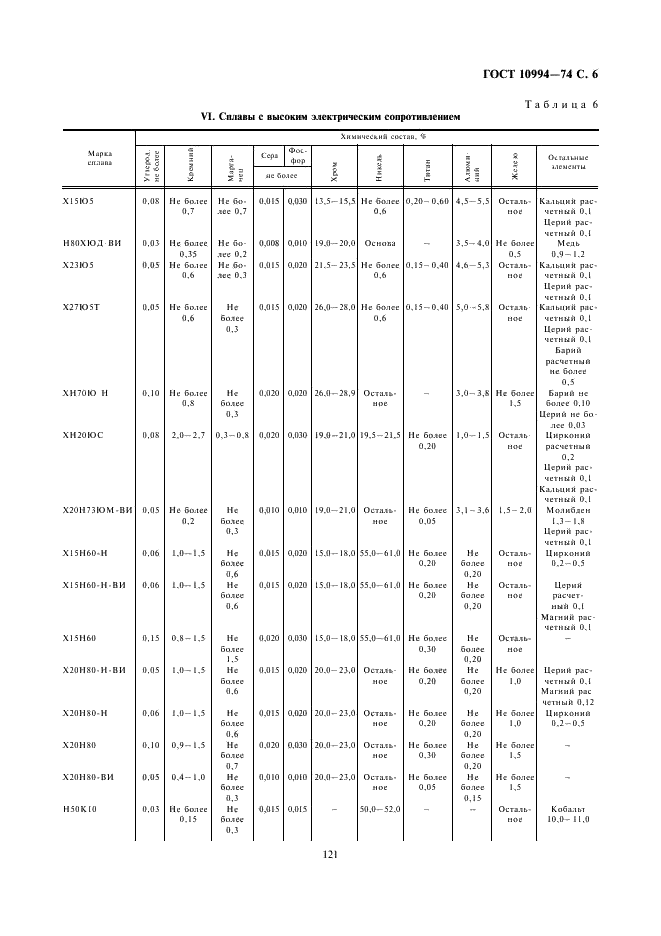 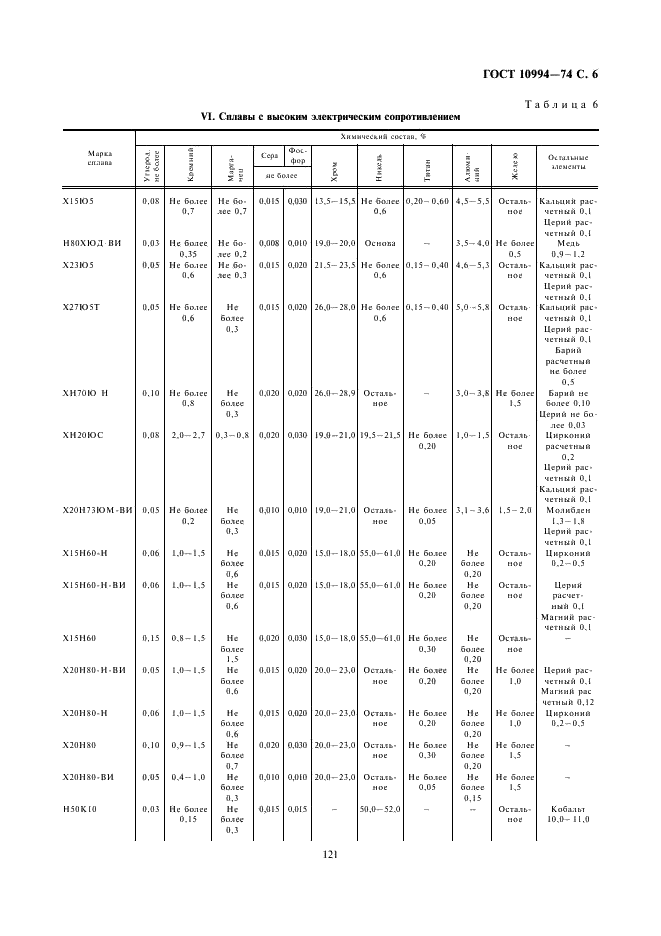 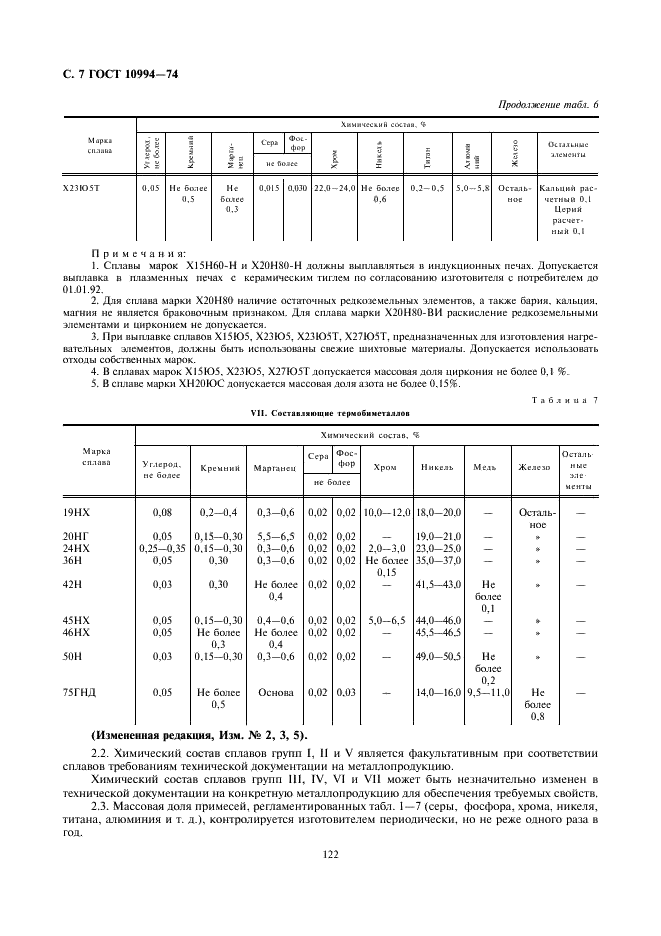 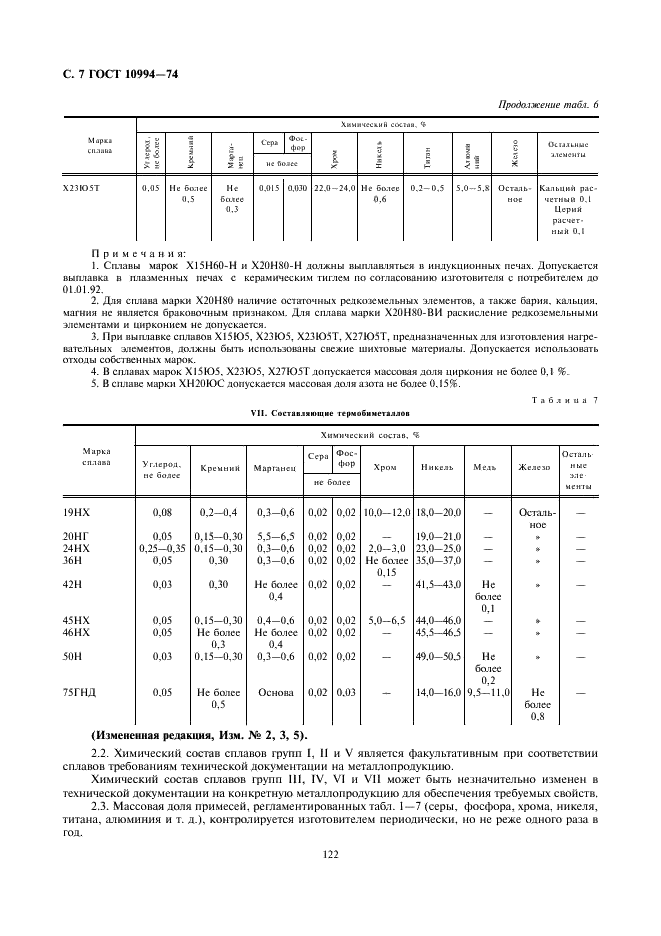 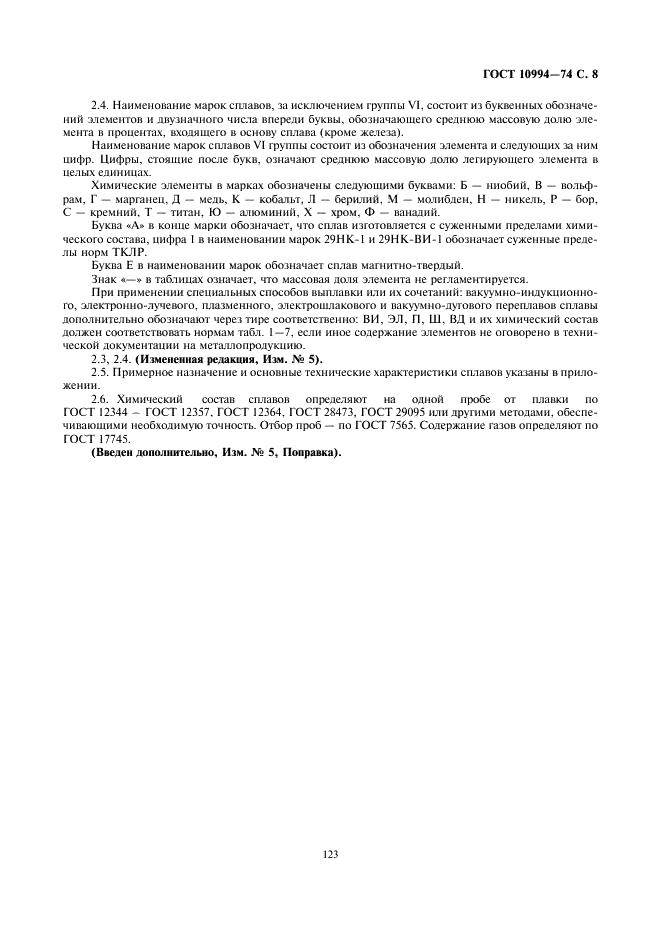 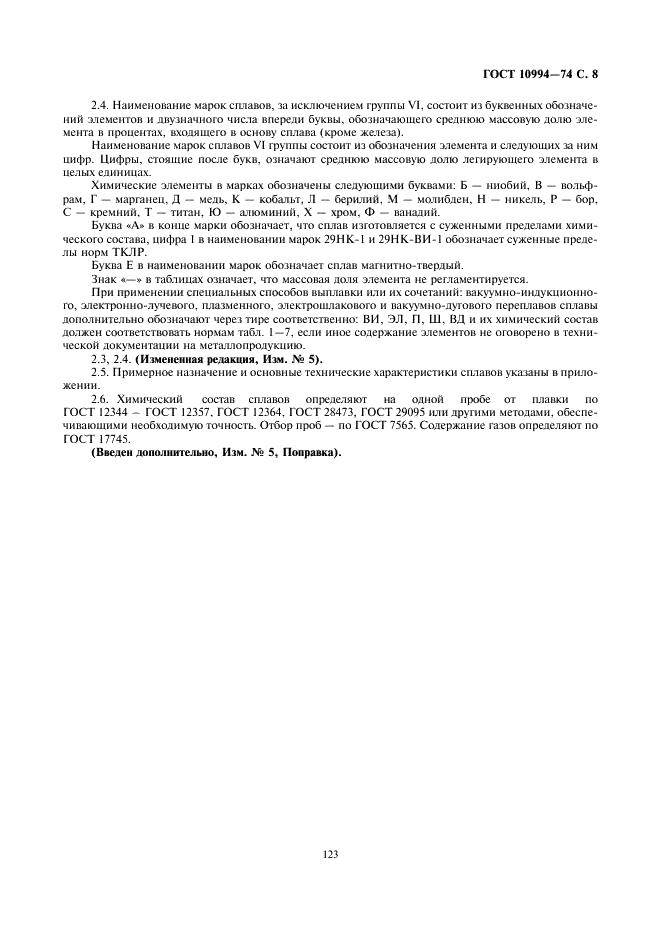 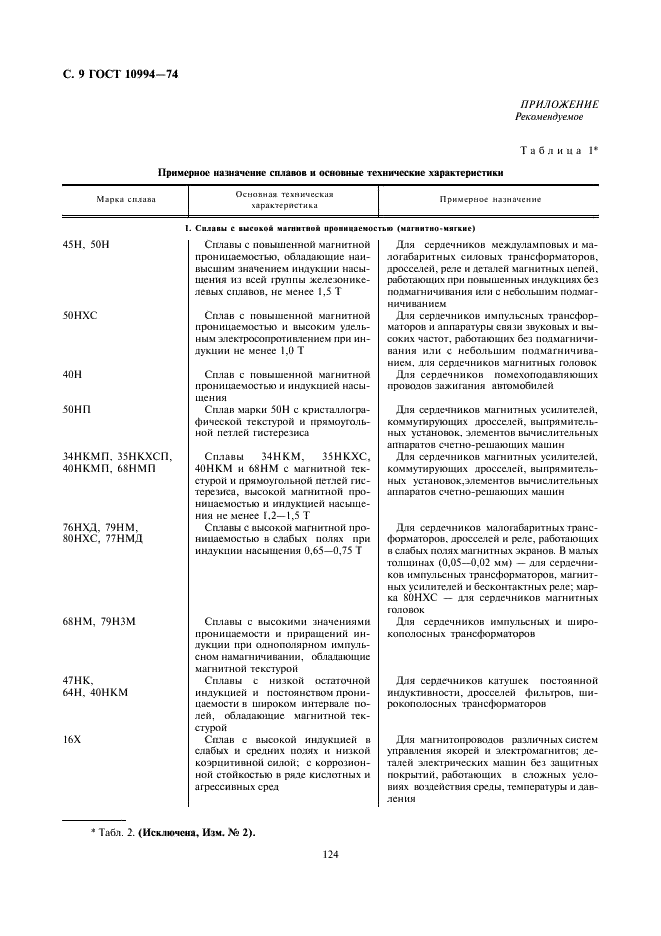 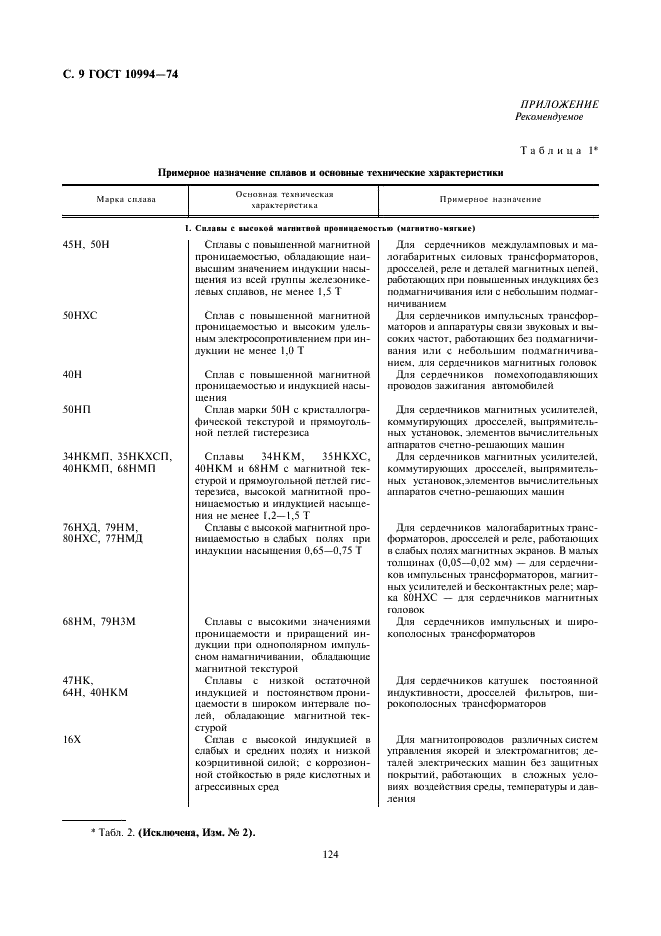 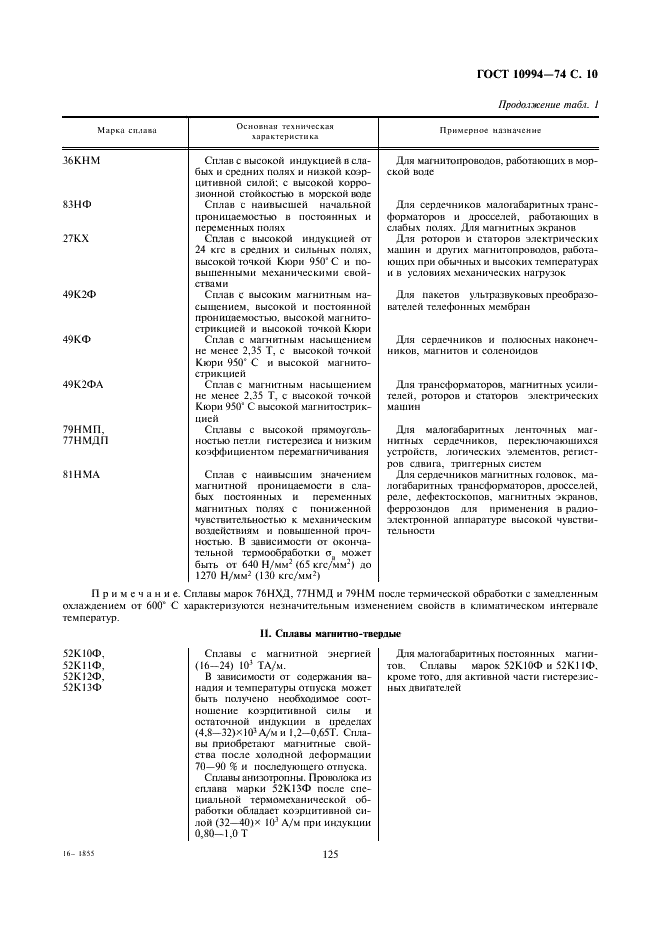 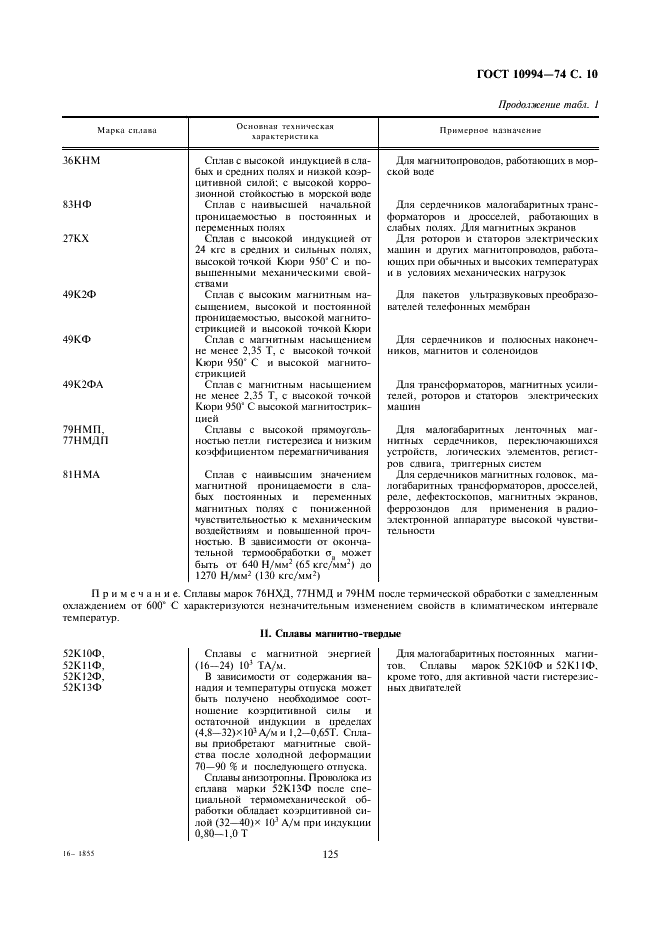 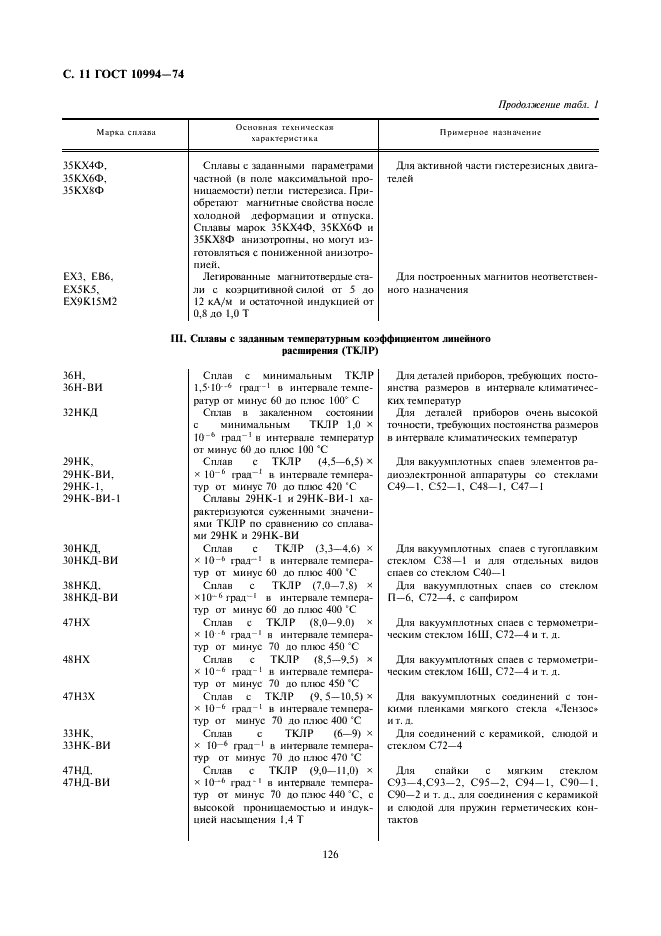 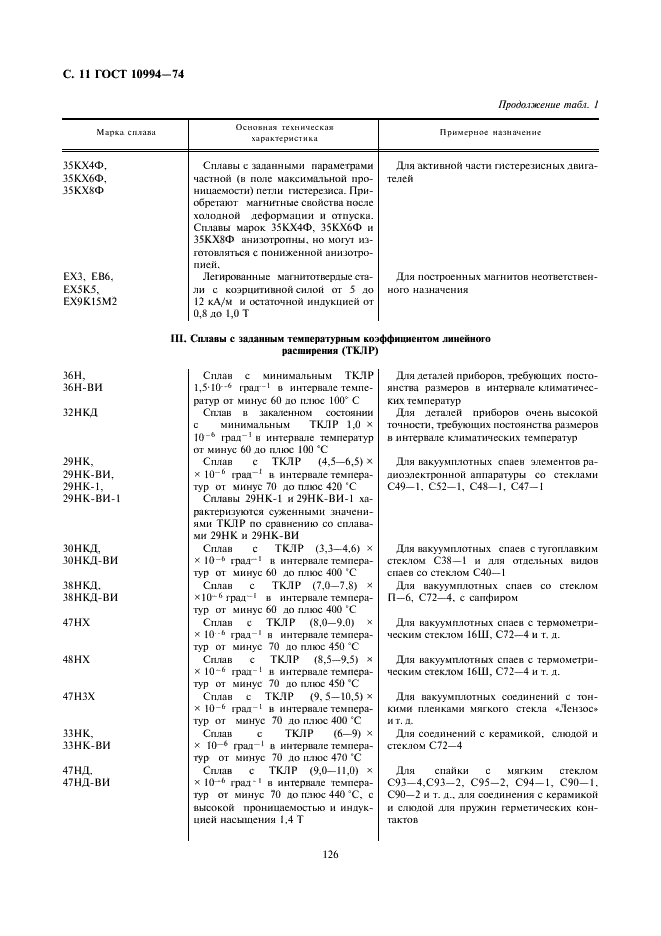 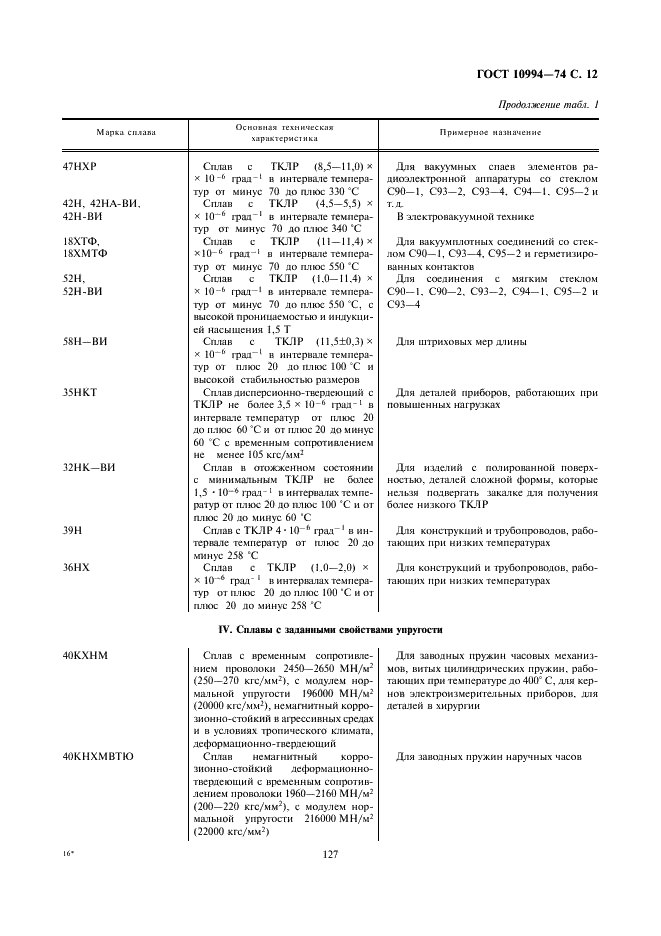 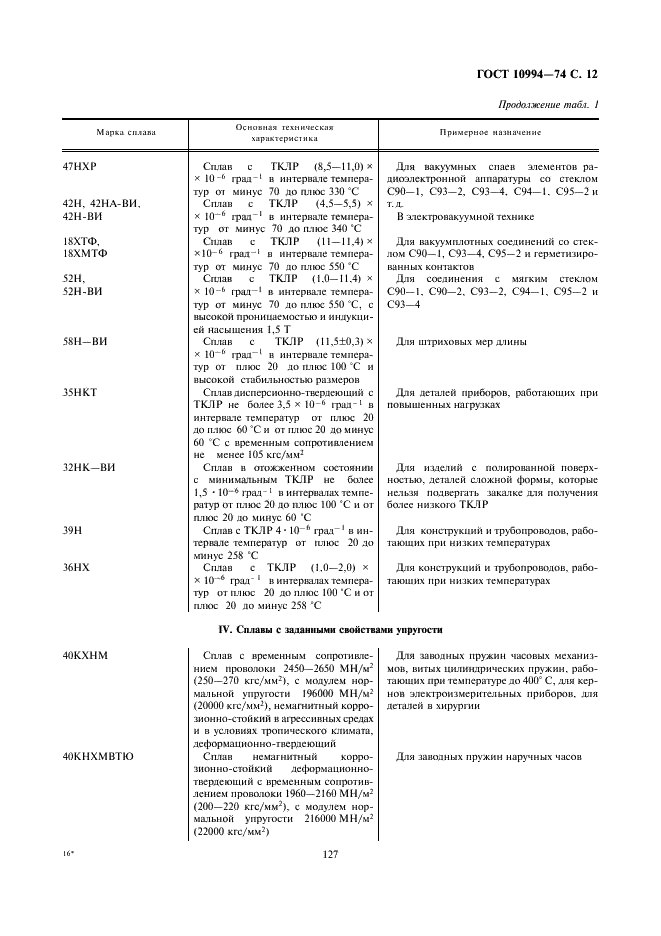 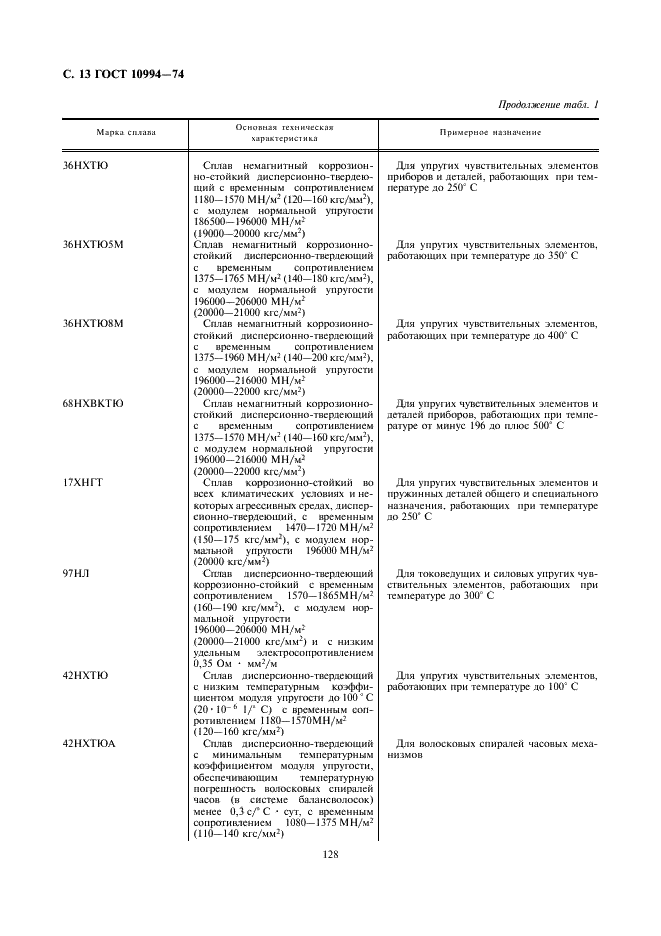 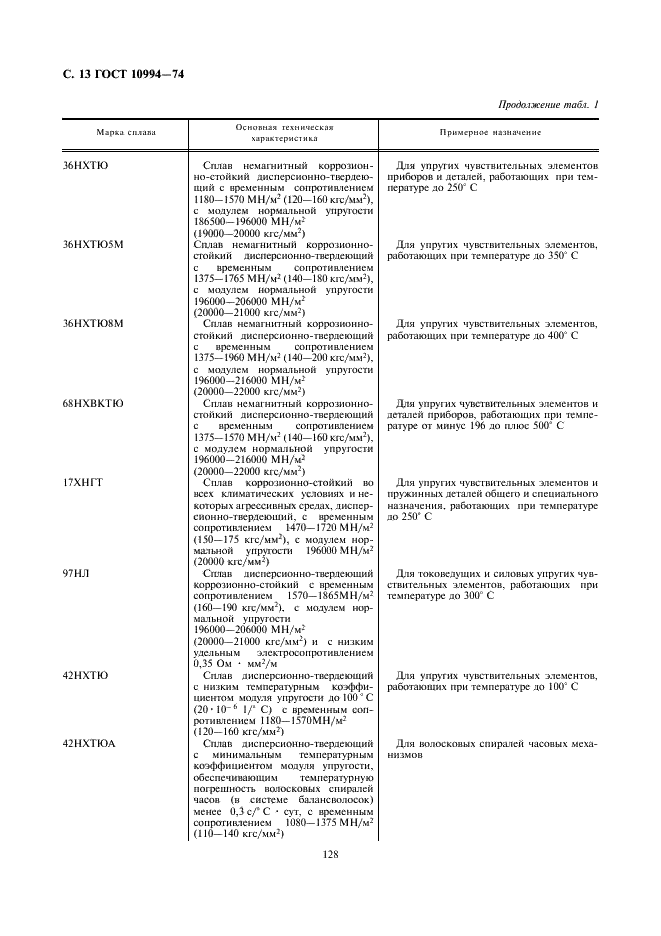 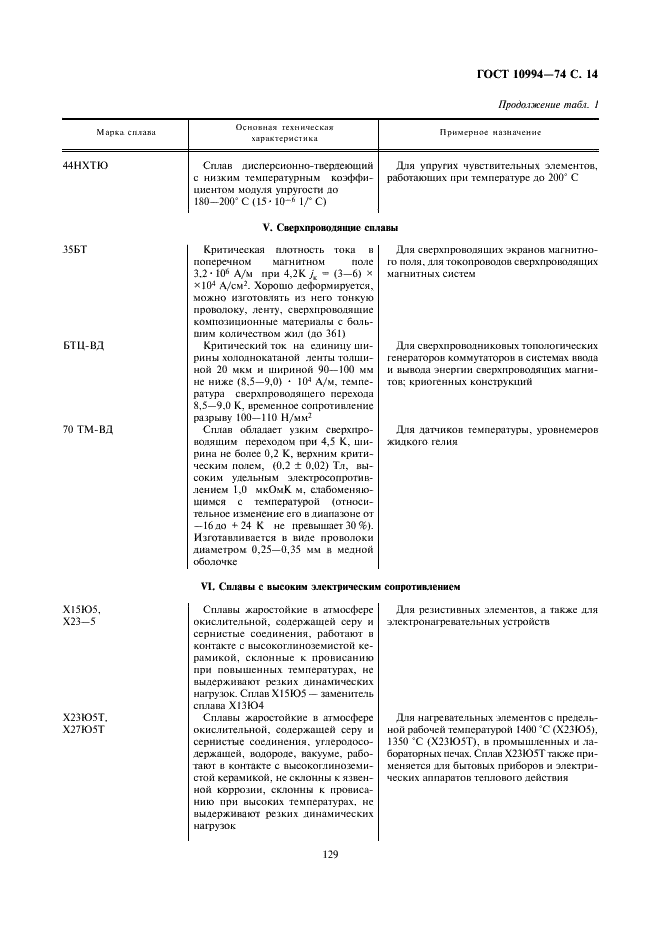 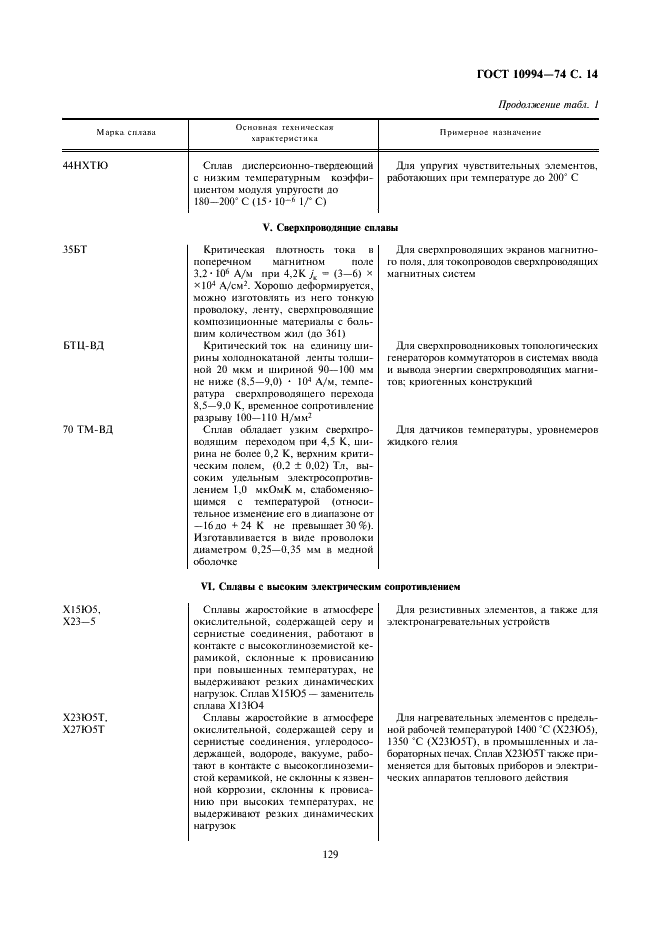 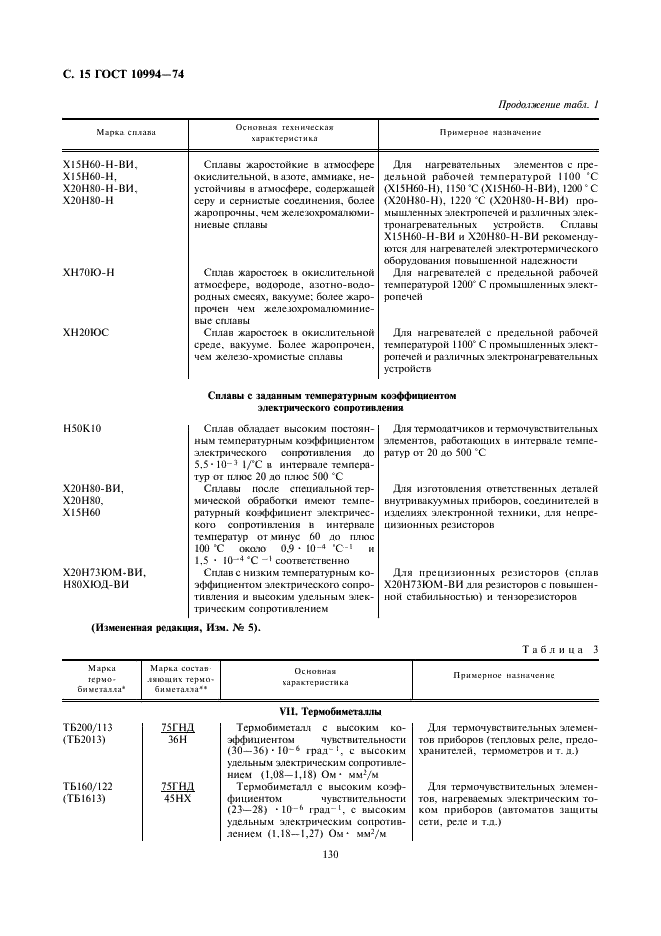 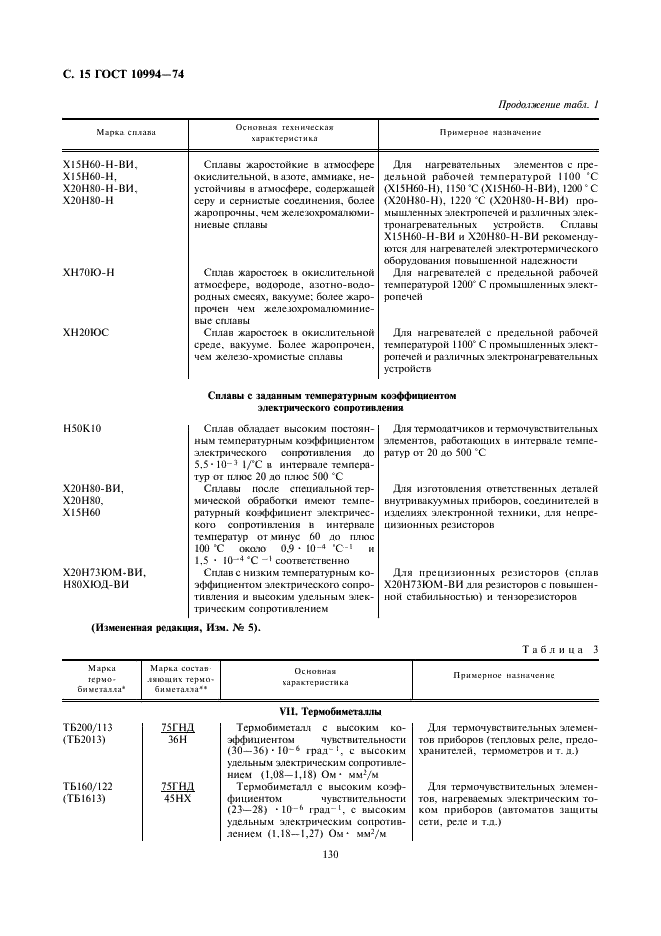 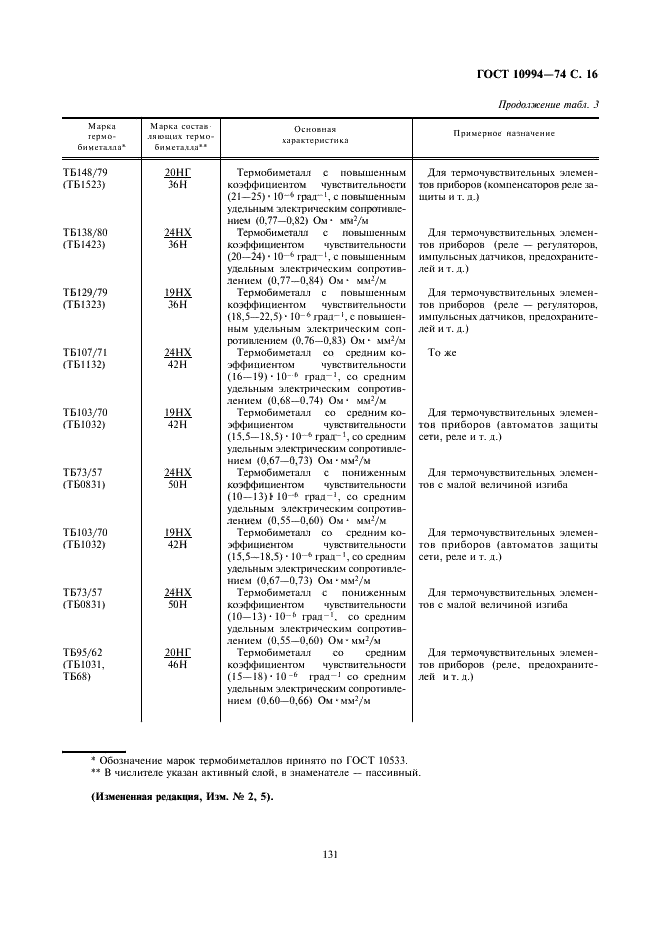 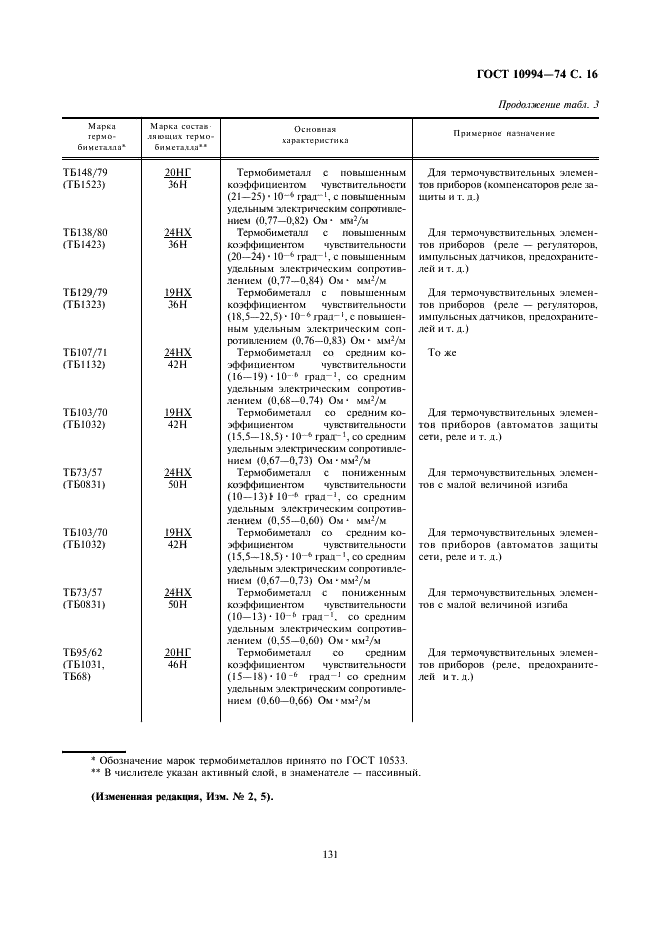 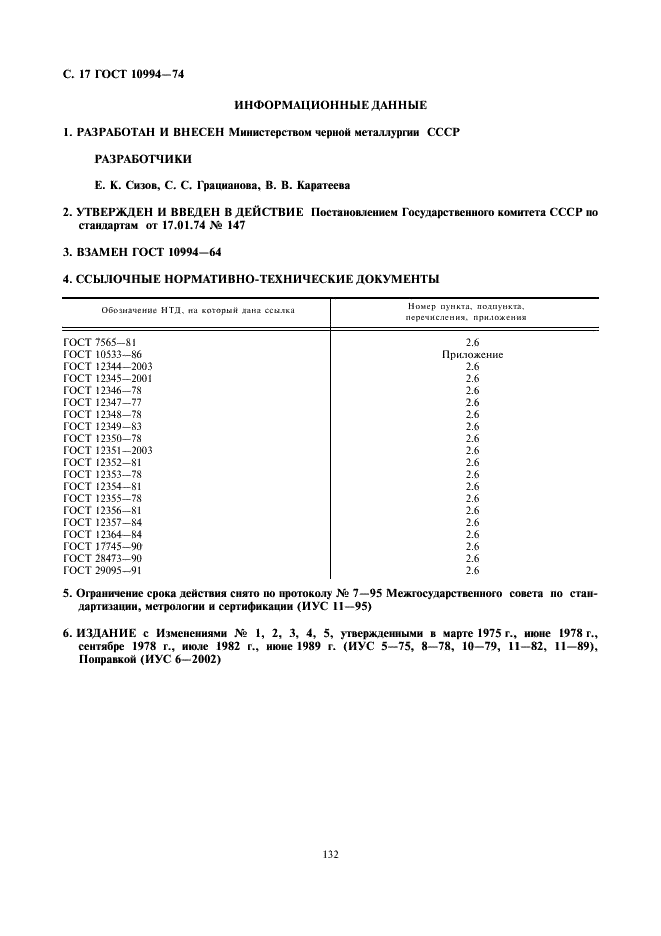 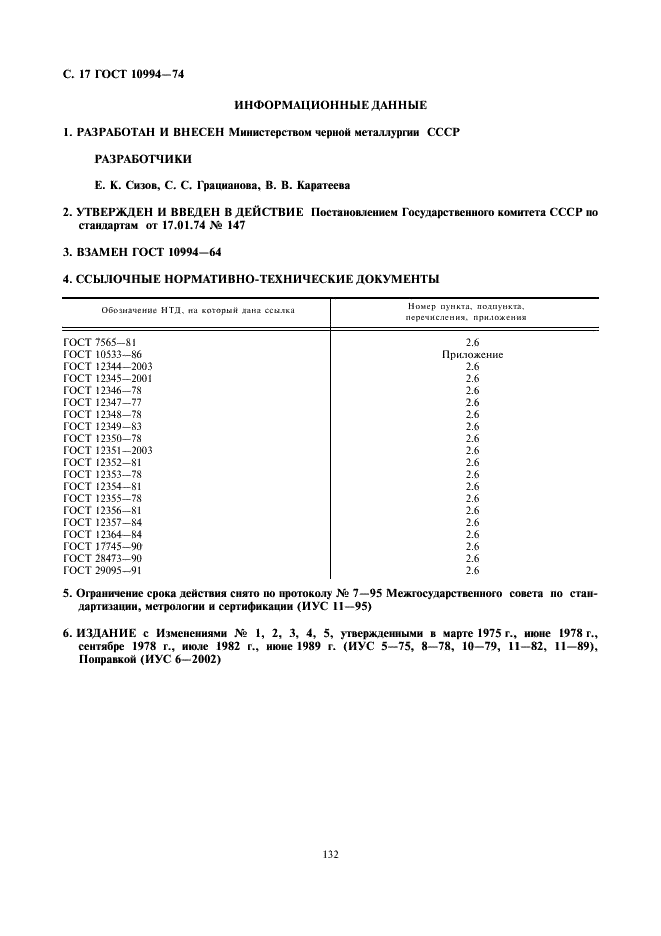 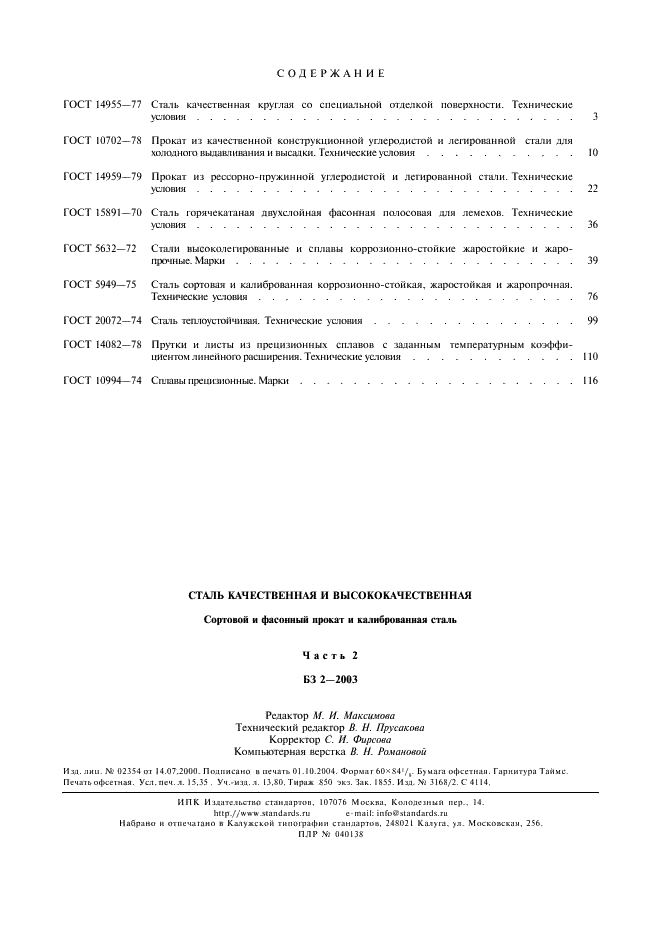 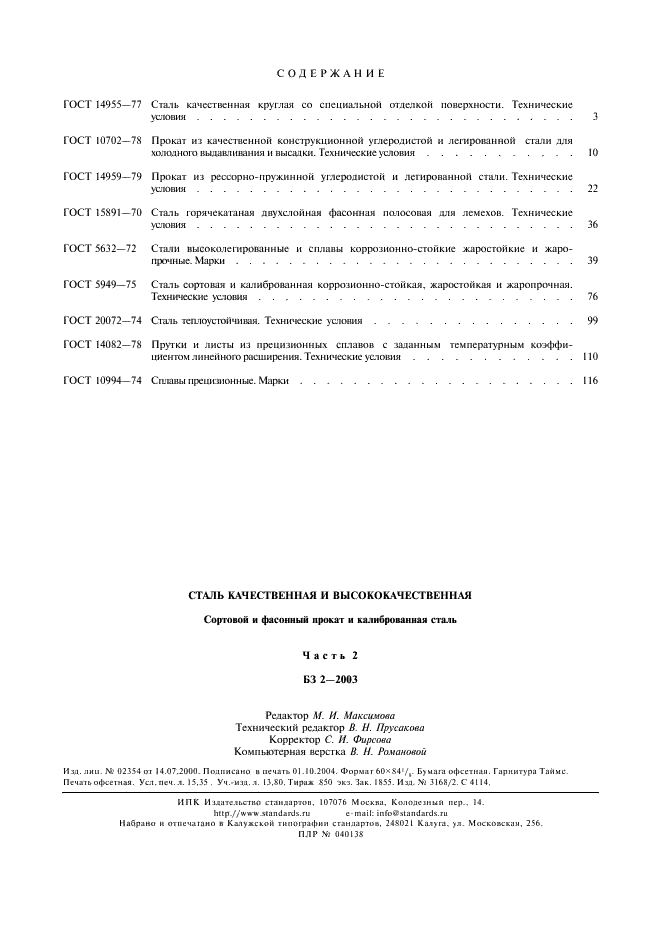 Поправка: Поправка к ГОСТ 10994-74Дата введения: 2002-03-14Актуален с: 2008-01-15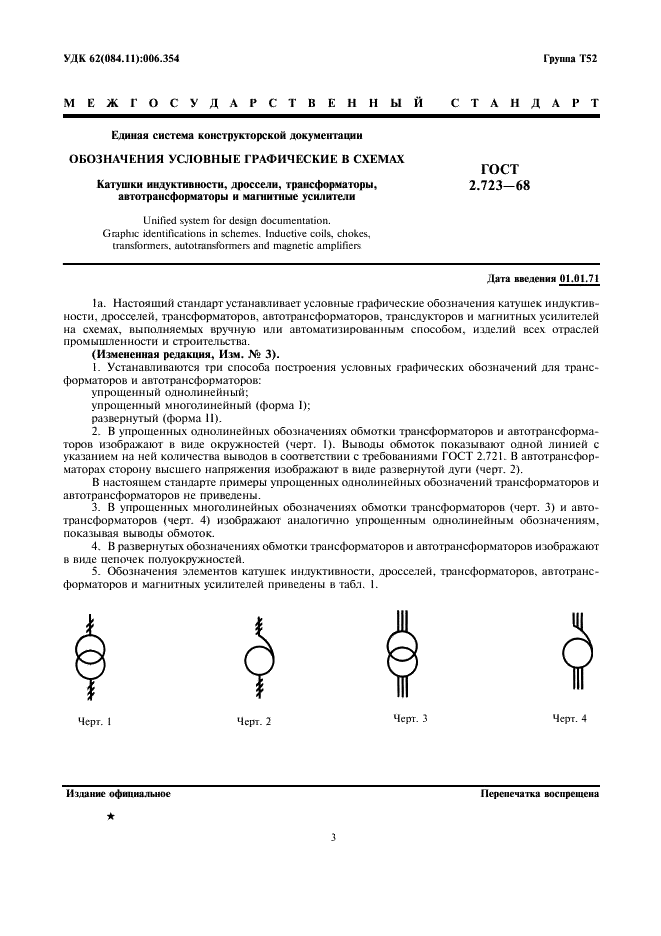 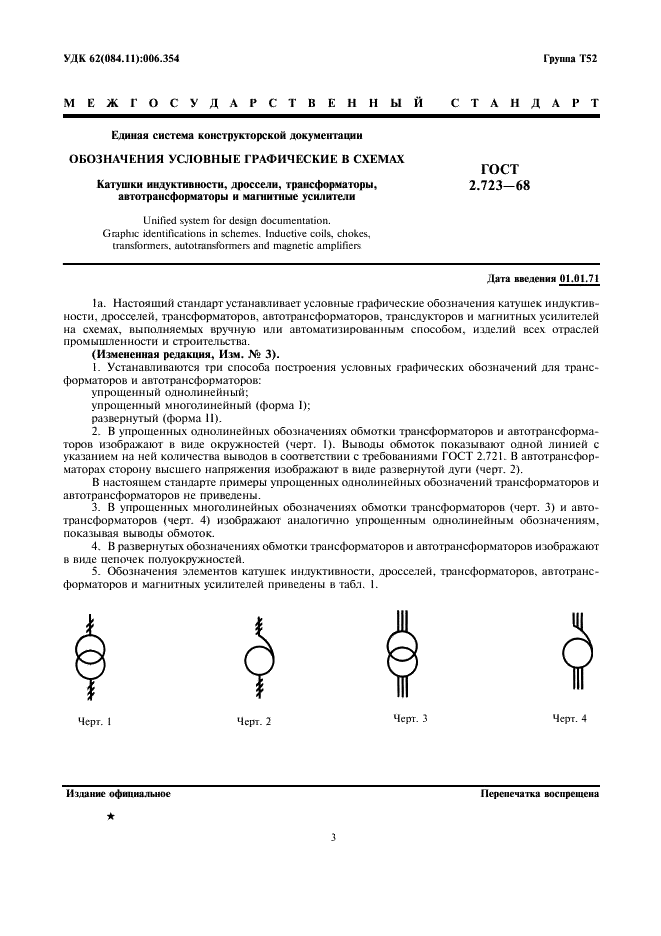 